П О С Т А Н О В Л Е Н И Е	В соответствии с Решением Городской Думы Петропавловск-Камчатского городского округа от 31.10.2013 № 145-нд «О наградах и почетных званиях Петропавловск-Камчатского городского округа»,     Постановлением Главы Петропавловск-Камчатского городского округа от 31.10.2013 № 165 «О представительских расходах и расходах, связанных с приобретением подарочной и сувенирной продукции в Городской Думе Петропавловск-Камчатского городского округа»,     ПОСТАНОВЛЯЮ:за добросовестный труд, высокий уровень профессионализма, личный вклад в развитие дорожной инфраструктуры Петропавловск-Камчатского городского округа, ответственность, исполнительность и в связи с профессиональным праздником «День работников дорожного хозяйства»:Наградить Почетной грамотой Главы Петропавловск-Камчатского городского округа (в рамке) сотрудников муниципального унитарного предприятия Петропавловск-Камчатского городского округа «Спецдорремстрой»:Вручить цветы.ГлаваПетропавловск-Камчатскогогородского округа                                                                           К.Г. Слыщенко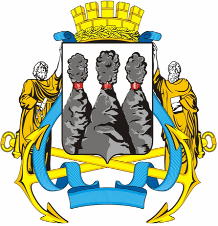 ГЛАВАПЕТРОПАВЛОВСК-КАМЧАТСКОГОГОРОДСКОГО ОКРУГА26 февраля 2015 г. № 16О награждении сотрудников муниципального унитарного предприятия Петропавловск-Камчатского городского округа «Спецдорремстрой»Архименко Ирину Викторовну- рабочую зеленого строительства 3 разряда участка цветоводства;Петрова Оксану Владимировну- уборщика территории 2 разряда участка содержания дорог;Сорокину Светлану Анатольевну- рабочую зеленого строительства 4 разряда участка цветоводства.